College Avenue Presbyterian Church			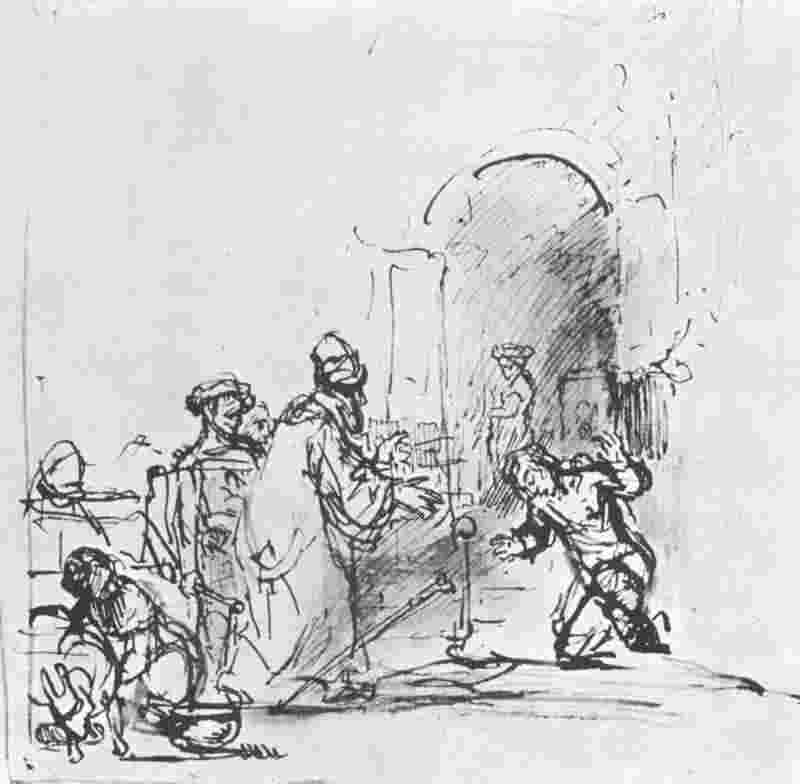 5951 College Avenue | Oakland | 94618			www.capcoakland.org | www.capcoakland.me	Office : 510.658.3665 |  capc1@sbcglobal.net 	Pastor Monte: 510.658.3666 | Cell 510.520.0746 		montemcclain@gmail.com 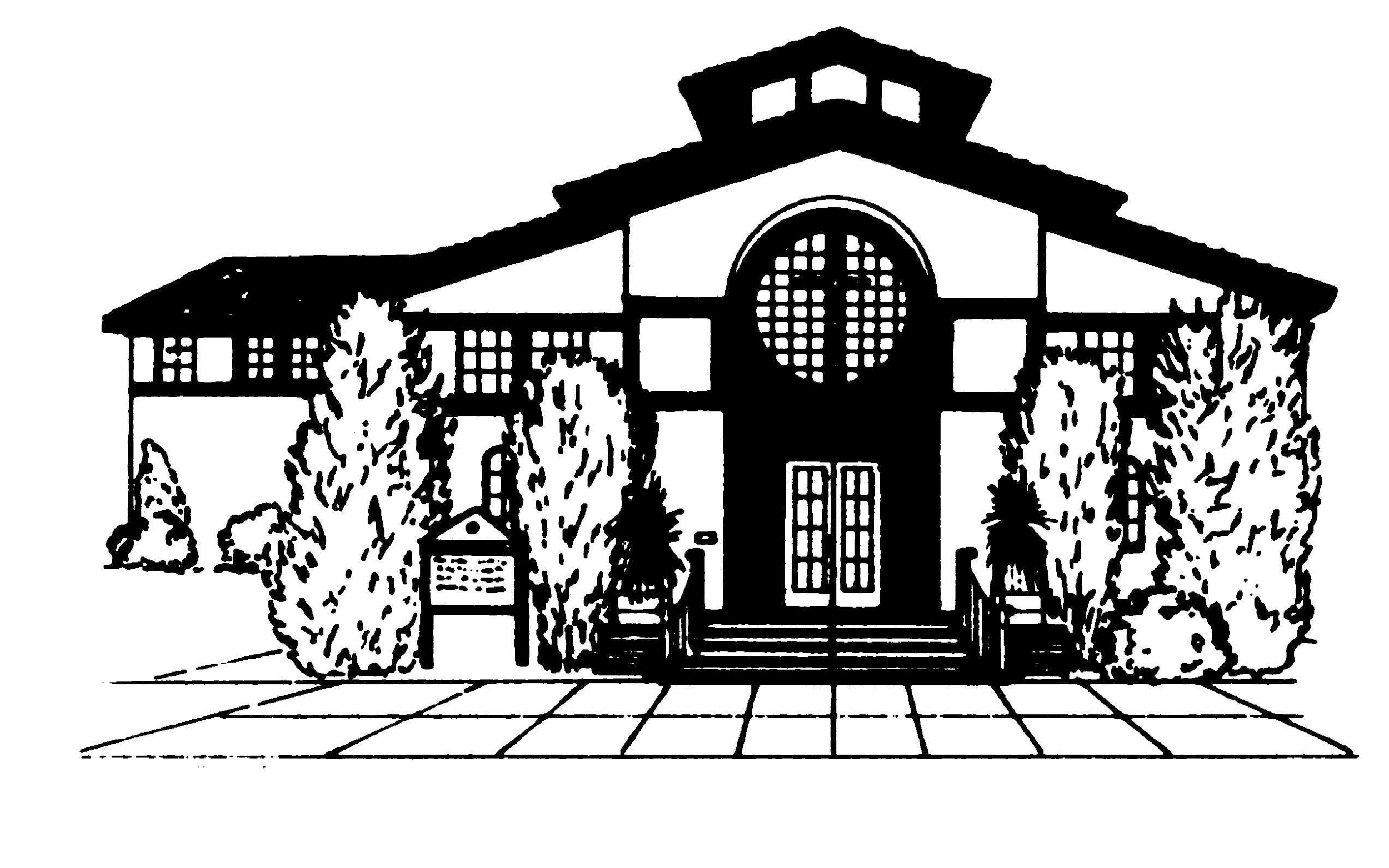 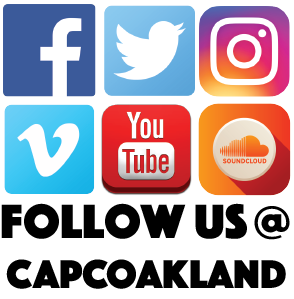 October 13, 2019GATHERING AROUND GOD’S WORDGATHERING SONG 	                   “God’s Great Love Is So Amazing”   		        -  InsertCALL TO WORSHIP 	                      	       			        	     	         - Insert	            SONG OF PRAISE                	        	“Ancient Words”   -			        -  InsertLISTENING FOR GOD’S WORD  ACT OF CONFESSION						 opening ourselves to being undone, that we might be redone          SUNG RESPONSE                                           “Our Darkness”			                         - InsertDECLARATION OF GRACE. 					       the in-breaking of god’s grace disrupts our human condition of sinPRAYERS OF THE PEOPLE & THE LORD’S PRAYER     	                               - Fredora Darmstadt Call and response liturgically prayed at the conclusion of sharing a prayer card Leader:  God, in your mercy.   	People: Hear our prayer. To pray with someone after the service, look for today’s liturgist after today’s serviceGIVING OF OUR TITHES & OFFERINGS TO EMPOWER THE WORK OF GOD IN THE CHURCH           OFFERTORY SONG	                    “We Will Take What You Offer”              	         -  Insert READING OF SCRIPTURE        		      Luke 15:20-32                                       - David KittamsPew Bible, p.   1013 SONG OF WONDERING                               “Canticle of the Turning”    	 	             - InsertSPEAKING OF FAITH	              		        “Space for God”     	                   - Rev. Karl ShadleyRESPONDING TO GOD’S WORD    SONG OF RESPONSE                                     “The Great Storm is Over”    	 	           - InsertTHE LIFE OF THE CHURCHSAYING THANK YOU AND GOODBYE TO JENI MCFARLANDSENDING CALL AND RESPONSE 					                Leader: God is good!                      Leader: And all the time!    People: All the time!                      People: God is good! EXHORTATION & BENEDICTION					PASSING THE PEACE OF GOD           “Tiyoox tii Ka’tal”  /tea oshtea katal/	(Poqomam)We pass the peace weekly using languages native to the cultures of our church communityas an audible sign of the Dominion of God at work towards the healing transformation of the world.Thoughts on Today’s Scriptures Luke 15:20-32There are many “Jesus stories” where I want to know what happened to the community after the story. Like the story of the woman at the well. At the end of that story the Jewish disciples and Jesus were hosted by the hated Samaritans for a two-day retreat in their town. I would so like to know what went on during those two days, the relationships that were formed. Could it be a model for our hard conversations.Or the story of the tax collector Zacchaeus. How did things change in Jericho after his major change of heart. Did “Z” start new programs to help the underprivileged youth of his neighborhood? How did the neighborhood change once Jesus came through town? 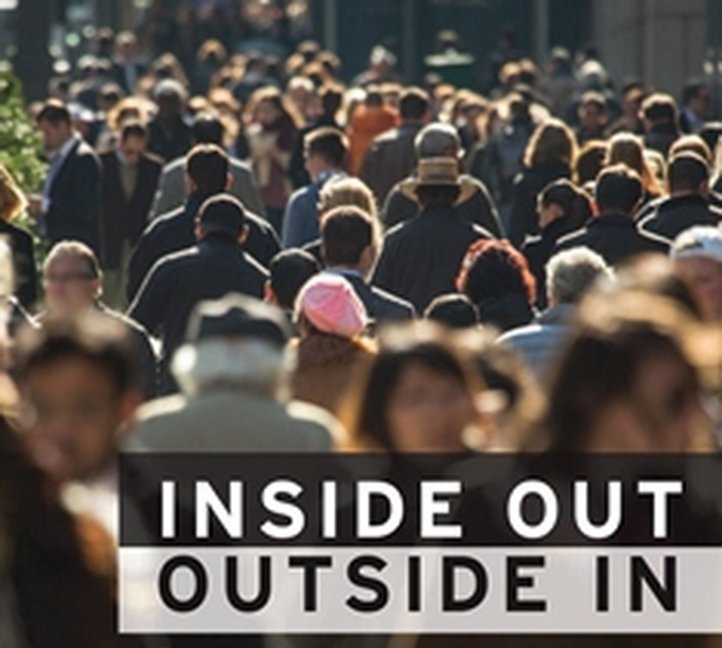 Or the Jesus story we are going to look at this week. The story of the Prodigal Son. It’s a surprising story of radical inclusion and change. It is the story of a young man who forsakes the ways and values his family’s community, and with a slap in the face of his father, sets out to make his mark. When he returns broke he is really to play by the community rules and has a plan to be humbled, pay them back, and play by the old rules, but that is not what happens. Before he can humble himself and share his plan his father reveals another plan. The plan is to welcome the boy back, no strings attached. It is not the boy who needs to change, but the community. Can this little village be a place that can accommodate and embrace this boy for who he is? Can the community change and accept that things are going to need to change if their boys, and girls, are going to grow and thrive in the village. This Sunday we will have a conversation about how our communities need to change if we are to welcome our sons and daughters to full participation in our faith communities. Questions for the practice of Examen & ContemplationWhat word, phrase or image grabs your attention?  How does that word intersect with your life?When have you felt most welcome in a commmunity?  When have you felt the most excluded or forgotten?How and where do you hear an invitation from the Holy Spirit to life, act, or speak in today’s text?LYRICS & WRITTEN RESPONSES FOR TODAY’S celebration “God's Great Love Is So Amazing”Biblical Reference: Luke 15Tune: Charles Crozat Converse, 1868 ("What a Friend We Have in Jesus")  (MIDI)Text: Copyright © 1999 by Carolyn Winfrey Gillette.God's great love is so amazing! See — a shepherd with his flocks!Ninety-nine are safely grazing; one is lost among the rocks.That good shepherd goes and searches till he finds the one astray.So God says to fill our churches with the ones who've lost their way.God in love is always seeking! See — a woman with her broom!For a single coin she's sweeping every corner of the room.When it's found she calls each neighbor, telling friends from all around.So God says to search and labortill God's precious ones are found.God keeps waiting, searching, yearning! See — a father's heartfelt joy!Thankful for his son's returning, he runs out to greet his boy.To the angry older brother, hear the father's patient call.So God says to love each other, for in Christ, God loves us all.CALL TO WORSHIP RESPONSIVE READINGToday’s reading is adapted from a prayer found online at https://worshipswake.wordpress.com The People read the BOLD printOne: 	At times we are like lost sheep,ALL:  so God seeks and saves the lost.One: At times we are like a lost coin,ALL:  so God searches and rejoices when we are found.One: At times we are like the wayward 	son and daughterALL:  so God welcomes us, and lets the past be the past.Continued next column… “We Will Take What You Offer”Author:	John L. Bell (1998)We will take what you offer.We will live by your word.	We will love one anotherand be fed by you, Lord.“Canticle of the Turning”Author: Rory CooneyTune: STAR OF THE COUNTY DOWN© 1990, GIA Publications, Inc.My soul cries out with a joyful shout that the God of my heart is greatAnd my spirit sings of the wondrous things that you bring to the ones who waitYou fixed your sight on your servant’s plight and my weakness you did not spurnSo from east to west shall my name be blessed, could the world be about to turnchorusMy heart shall sing of the day you bring Let the fires of your justice burnWipe away all tears For the dawn draws near And the world is about to turnThough I am small, my God, my all You work great things in meAnd Your mercy will last from the depths of the past to the end of the age to beYour very name puts the proud to shame and to those who would for you yearnYou will show Your might, put the strong to flight for the world is about to turnchorusFrom the halls of power to the fortress tower not a stone will be left unstoneLet the king beware for your justice tears every tyrant from his throneThe hungry poor shall weep no more for the food they can never earnThere are tables spread, every mouth be fed for the world is about to turnchoruscontinued next column…